sera phyto mycozidVeterinární přípravek30 ml (100 ml)sera phyto mycozid – rostlinný regulátor vody sera phyto mycozid může napomoci při ošetření ryb při plísňových onemocněních okrasných ryb nebo plísních jiker ve sladkovodním akváriu a rovněž v zahradním jezírku. Před použitím čtěte příbalovou informaci.Složení na 100 ml: tymiánový olej 9 ml.Uchovávejte mimo dohled a dosah dětí. Uchovávejte v temnu při pokojové teplotě. Pouze pro zvířata.Číslo šarže, exspirace: viz obalDržitel rozhodnutí o schválení/distributor: Sera CZ s.r.o., Chlístovice 32, 284 01 Kutná Hora
Výrobce: sera GmbH, Borsigstr. 49, D52525 Heinsberg, NěmeckoČíslo schválení: 351-22/CZpůsobuje těžké poleptání kůže a poškození očí. Může vyvolat alergickou kožní reakci. Škodlivý pro vodní organismy, s dlouhodobými účinky.Nevdechujte mlhu/páry/aerosoly. Po manipulaci důkladně omyjte ruce. Používejte ochranné rukavice a ochranné brýle/obličejový štít. PŘI STYKU S KŮŽÍ (nebo s vlasy): Veškeré kontaminované části oděvu okamžitě svlékněte. Opláchněte kůži vodou nebo osprchujte. PŘI ZASAŽENÍ OČÍ: Několik minut opatrně vyplachujte vodou. Vyjměte kontaktní čočky, jsou-li nasazeny a pokud je lze vyjmout snadno. Pokračujte ve vyplachování. 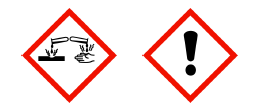 Nebezpečí